PENTECOST 24 – FINISH THE RACE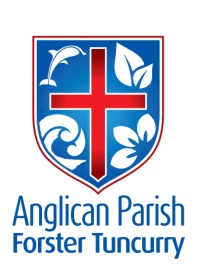 4th NOVEMBER, 2018.Not that I have already obtained all this, or have already been made perfect, but I press on to take hold of that for which Christ Jesus took hold of me.  Philippians 3.12OUR PARISH VISION:“We will connect meaningfully with our community in order to inspire hope and transformed lives through faith in Jesus.”OUR MISSION FOCUS FOR NOVEMBER is ABM – Anglican Board of Mission, working for Love, Hope & Justice. A beautiful prayer from the ABM Prayer Diary – Lord Jesus Christ, Great High Priest, we praise you for our Anglican brothers and sisters throughout the world, and pray that you would draw us all closer to you and to each other.  May we ever be thankful for the gifts and insights that our family throughout the world can give us, and make us ever ready to help them should they be in need.  This we ask through you, who with the Father and the Spirit reign for ever and ever. AmenBCA box opening in September.  On behalf of the Bush Church Aid Society “THANK YOU” an amount of $906.80 will be forwarded to the society. SuellenSPECIAL PARISH COUNCIL MEETING AT ST. NICHOLAS, TUNCURRYAt last Tuesday’s meeting it was unanimously decided to write to the Diocese requesting permission to investigate costs and approvals of a 40 place Pre School plus an Op Shop at St. Nicholas, Tuncurry.ITEMS FOR THE PARISH NEWS Thanks, once again, to Janet Lawrence for producing the PN for the last three weeks.   Phone, text, e-mail, Lyn 0491 136 455 with your requests for inclusion in the PN, it’s always great to have “news” .A PRAYER AS WE CELEBRATE ALL SAINTSEternal God, neither death nor life can separate us from your love: grant that we may serve you faithfully here on earth, and in heaven rejoice with all your saints who ceaselessly proclaim your glory; through Jesus Christ our Lord, who lives and reigns with you and the Holy Spirit, one God, for ever and ever. Amen.AS WE WORSHIP OUR GOD WE INCLUDE IN OUR PRAYERS THIS WEEK:Bishop Peter’s prayerOur prayer for a Families MinisterBishop Peter & NickiAsst. Bishop Charlie Murry & MelissaAsst. Bishop Sonia RoulstonRev. Mark & TrishRev. Helen & DickMEMBERS OF OUR CHURCH COMMUNITY WITH ONGOING NEEDS Ella Engel, Jenny Lawson, Maureen Armstrong, George Hodgson, Louise, Keith Roach, Michelle, Max Kennedy, Judy Hall, Beryl Allen.If you would like to add someone to the Parish Prayer list, be sure to obtain permission from the person concerned and then contact the Parish Office.We commend to God’s keeping those who have recently died – Paul McIntosh – and we pray for those who mourn his passing.We remember with thanks those whom we have loved whose anniversary occurs at this time – Bill Coleman, Campbell Belton.BUNNINGS BBQ for TODDLERTIMEYikes! This BBQ has come around quickly, it really only seems that we had a Bunnings BBQ a few days ago, maybe that’s something to do with my age! Saturday, 17th November is the date, a sign on sheet is at St. Alban’s BUT please phone the office if you are able to help.  It would be great to have different helpers for this community event.THOUGHTS ON SAMARITAN DONATIONS FOR NOVEMBERWe are asking for CHRISTMAS FARE, from food to gifts for the whole family.  The gifts do not require wrapping as the Samaritans find it more helpful to actually see the items before distribution. Day to day items are always appreciated from tea, coffee, milk, sugar, toothpaste, soap the list is endless.  Check out the half price specials!SIX STEPS TO LOVING YOUR CHURCH.From the Ministry of the Few to the Ministry of the Pew.The assignment for the first Sunday: don’t sit in your ‘normal’ seat (if you have one).  Pray about where to sit, and sit next to someone different.The assignment for the second Sunday: After the service to look for a way to practically serve another person.  Have a conversation with someone after church.  Ask them how their week has been, and ask what you could pray for them.The assignment for the third Sunday: Choose at least one new thing you could do during church to encourage and help others, and put it into practice.The assignment for the fourth Sunday: a conversation about some specific point in the sermon, praying with someone, swapping stories of conversion with someone.	  The assignment for the fifth Sunday: Think of two or three people you could invite to church.  Start praying and thinking about when and how you might invite them.The assignment at the conclusion : Pray that God would help you to continue to have a servant’s heart, and to grow in love for those around you at church. ST. PAUL’S ANGLICAN CHURCH, GLOUCESTERSaturday, 10th November at 2pm a Classical Guitar & Saxophone Recital $15 adults $10 pensioner available at the door, school students free.  A great poster with photos has been sent to all the churches.WHAT’S HAPPENING AT RUG RATS?This Tuesday, 6th November they will not be meeting. However, their new project is a knitting project to support Australia’s Biggest Knitted White Ribbon for Victims of Domestic and Family Violence.  This particular initiative has been launched by the Manning Great Lakes Police District.  Like more info – speak to Coralie.A NOTE FROM THE OP SHOP There will be a meeting for all Op Shop helpers on Wednesday, 14th November, 4.00pm at St. Alban’s.  Please come along have a cup of tea and bring all your comments and concerns.  There is a sign-on sheet in the Op Shop or phone Heather 65575454 or Janet 65545981 if you are able to attend. Thanks, Janet.LOVE ONE ANOTHERJesus said “A new command I give you: Love one another.  As I have loved you, so you must love one another.  By this all men will know that you are my disciples, if you love one another.”  John 1334,35.HAPPENINGS Wednesday, 7th – Friendship Group, St. Nicholas’ Tuncurry, 10amService at Estia, Forster, 10.30amSenior Minister/Rector:	 Rev’d Mark Harris			0425 265 547			revmarkharris@icloud.com Priest in Local Mission:	 Rev Helen Quinn			0427 592 723Parish Office:		St. Alban’s Anglican Church:		5543 7683  			info@forsteranglican.com Parish Secretary:		Judy Hall		         		0400 890 728Op Shop:			Head St Car park			6555 4267 Book Shop:		bookshop@forsteranglican.com	5543 7683Parish Website: 		www.forsteranglican.com  Facebook:		Anglican Parish of Forster-Tuncurry.Items for Parish News:	Lyn Davies 0491 136 455. Parish Office 5543 7683 by noon Wed.Our bank details: BSB 705077 Account 000400710Account name: Anglican Parish of Forster/Tuncurry  